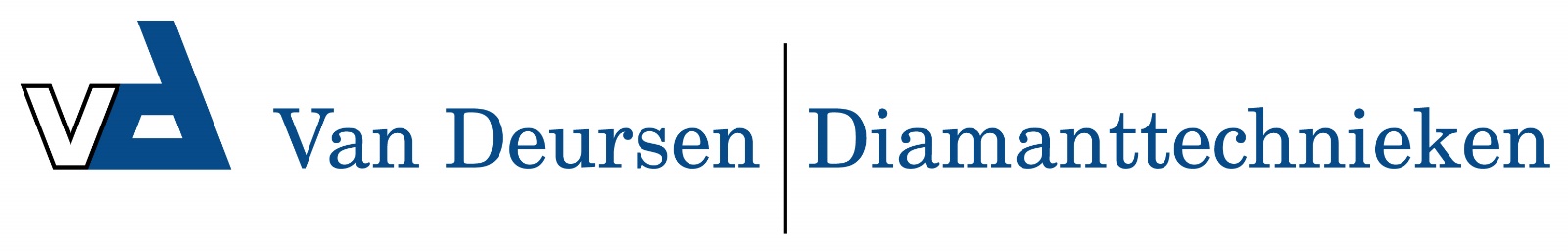 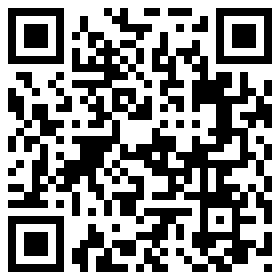 HM Tandbeitel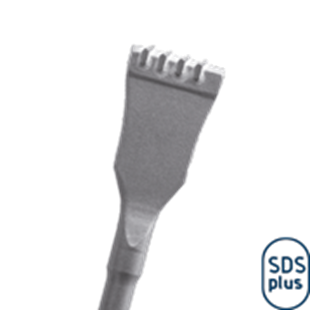 HM TandbeitelUitvoeringBeitel kop voorzien van HM tanden voor het afvlakken van beton.
Voor voegbeitels zie artikelgroep 216 "Patentvoegbeitles".
Op deze beitels wordt geen garantie verleend m.b.t. levensduur.Art.nr.OmschrijvingBreedteLengte215.0030Tandbeitel met HM32125